USUAL FUNCTIONS - worksheetRewrite in slope-intercept form:
a)  			b) 


Determine the equations of the following linear situations:	
a) 						b) 
 	 			


c) Your phone bill is made of a flat fee and some extra charges for each GB that you have downloaded. If you downloaded 100GB, your bill is $70. If you downloaded 40GB, your bill is $61.


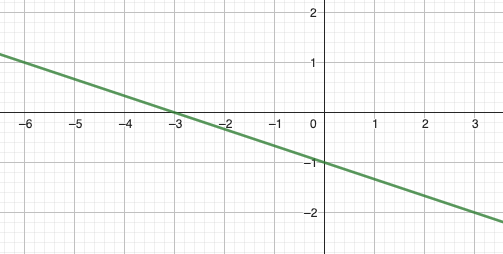 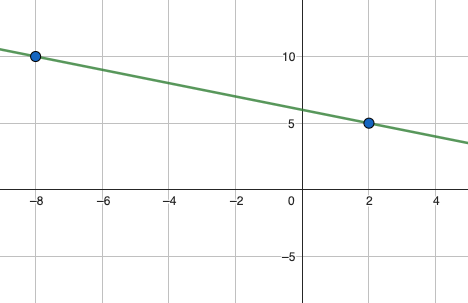 Graph the following functions with precision:
a)  			b)  		c) 

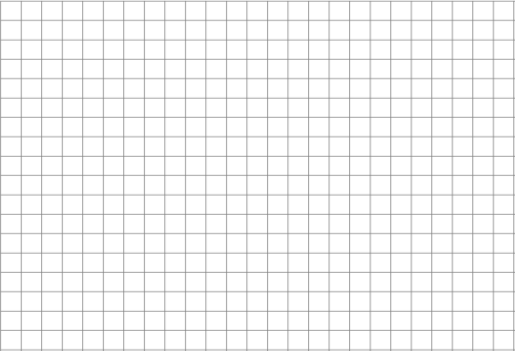 Is the point (-300 ; 100) on the line: ? 


Let’s consider A(0 ; 4), B(5 ; -3), C(2 ; -5) et D(-3 ; 2).
a) prove that lines (AB) and (CD) are parallels.


b) Is ABCD a rectangle ?


Graph the following functions. Determine their exact characteristics. Make a table of values. Détermine their domain and range.

a) 

b) 




c) 
d) 

Determine the equations of the following parabolas:



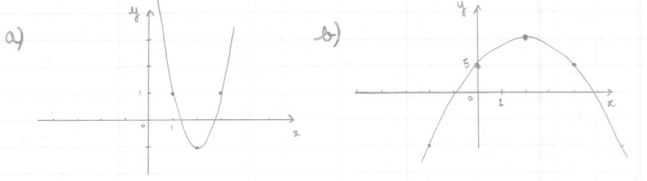 Graph the following functions and write them piecewise:
a)  				b) 







 
What are the characteristics of a reciprocal function?




Graph the following functions:
a) 				b) 




 Graph:  a)   	 		b)      






 